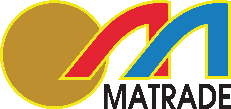       COMPANY DETAILS: Please strike where applicable. PRODUCT INTEREST: Please (√ ) tick where applicable.PLEASE SUBMIT THE COMPLETED FORM TO MATRADE OFFICIALS BY 2 FEB 2022.THANK YOU.MATRADE Office:Date email to importers/buyers:Company Name:Address:Address:Address:Country of Origin:Telephone:Fax:E-mail:Website:Type of Business:First Time Visit to MIFF? First Time Visit to MIFF? Yes / No:  If No, when was the last time of your visit? Year: ……….First Time Visit to EFE? First Time Visit to EFE? Yes / No:  If No, when was the last time of your visit? Year: ……….REPRESENTATIVE 1REPRESENTATIVE 2Name:Name:Gender:Gender:Designation:Designation:Mobile No:Mobile No:E-mail:E-mail:RUBBERWOOD FURNITUREHOME FURNITUREPLASTIC FURNITURECHILDREN FURNITURERATTAN/CANE AND WICKER FURNITUREBEDROOM FURNITUREMETAL FURNITURELIVING FURNITUREOFFICE FURNITUREOUTDOOR FURNITUREKNOCKDOWN / DIY FURNITUREDINING FURNITUREHOSPITAL FURNITUREFURNITURE PARTS AND COMPONENTSWOODEN FURNITURE OTHER THAN RUBBERWOODINDUSTRIAL AND COMMERCIAL FURNITURE DINING FURNITUREOTHERS (Please specified):OTHERS (Please specified):OTHERS (Please specified):